Mobility mission report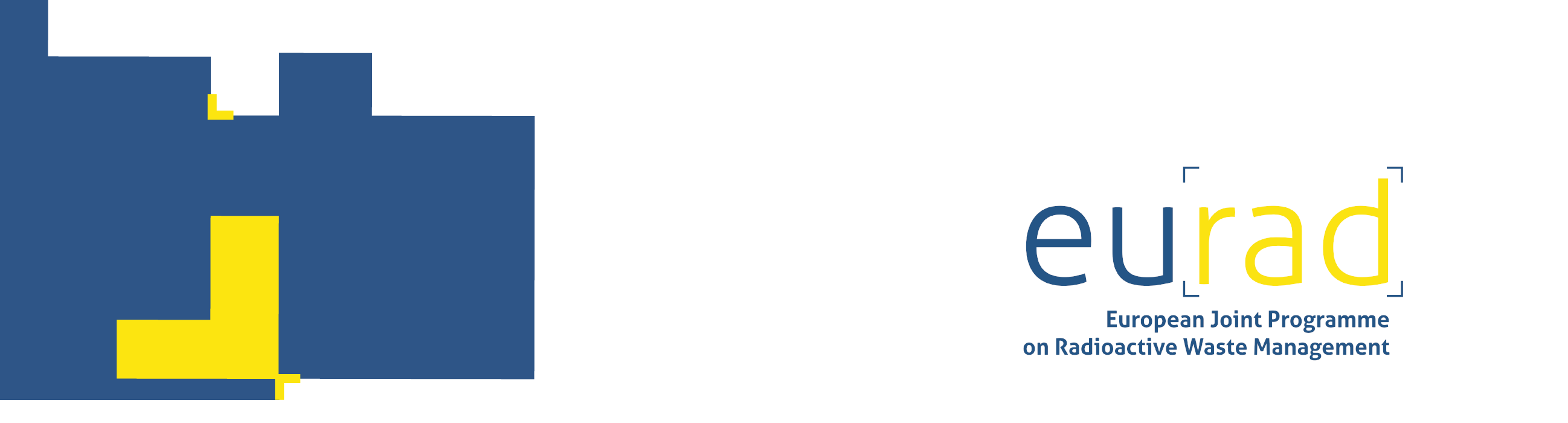 This work has been partially supported by the EURAD project that has received funding from H2020-EURATOM 1.2 under grant agreement ID 847593.The information included in this mission report consists of personal data of applicants, and in the frame of GDPR we ask you place emphasis on its integrity: the personal data in this mission report cannot be used for purposes other than the evaluation and the management of EURAD Mobility Programme. For the avoidance of doubt, this information – out of its nature – is confidential information as mentioned in Article 10.1 of the EURAD Consortium Agreement Version [17/09/2019] with effective date of 1 June 2019 (although it might not be explicitly marked as such).Mission titledescription Concerned organisations Concerned infrastructures or facilitiesConcerned phasesThemes and topicsKeywordsExecutive summary Mission background R&D backgroundMission objectivesMission request Mission composition Host organisationHost facilityMission datesMajor Practices, techniques, methods, tools or systems operated or studiedPractice, technique, method, tool or system operated or studied during the mission  DescriptionUsageBenefitsLimitationsApplicabilityPractice, technique, method, tool or system operated or studied during the mission DescriptionUsageBenefitsLimitationsApplicabilityPractice, technique, method, tool or system operated or studied during the mission DescriptionUsageBenefitsLimitationsApplicabilityPractice, technique, method, tool or system operated or studied during the mission DescriptionUsageBenefitsLimitationsApplicabilityMission findings and conclusionsLessons learned and conclusions Relevant findings and conclusions for home organisationRelevant findings and conclusions for host organisationRelevant findings and conclusions for other organisationsPOTENTIALS for improvement or developmentGeneric potentialsPotentials for home organisationPotentials for host organisationAppendicesMission journalMission BeneficiaryPartner experts contributing to the missionHost organisation expertsHome organisation expertsOther organisations expertsREport ApprovalDateBeneficiaryHome mentor/supervisorHost mentor/supervisor